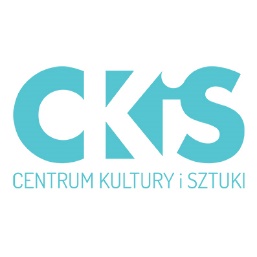 KARTA ZGŁOSZENIA/ZGODA NA WYCIECZKĘJa niżej podpisana/ny wyrażam zgodę na udział mojego dziecka …………………………………………………………………………………………………..w wycieczce organizowanej przez Centrum Kultury i Sztuki w Skierniewicach w dniu 24.02.2022 r.              na trasie Skierniewice-Łódź-Skierniewice (Teatr Pinokio w Łodzi)Jednocześnie oświadczam, że nie ma przeciwwskazań, aby moje dziecko wzięło udział w tego typu wycieczce. Biorę pełną odpowiedzialność za rzeczy wartościowe zabrane przez moje dziecko na wycieczkę. Wyrażam zgodę na podejmowanie decyzji przez opiekunów wycieczki związanych z leczeniem, hospitalizacją i zabiegami operacyjnymi w przypadku zagrożenia zdrowia lub życia mojego dziecka. Zobowiązuję się do zapewnienia bezpieczeństwa w drodze na miejsce zbiórki przed wyjazdem i w drodze do domu po zakończonej wycieczce.Dane uczestnika wycieczki Oświadczenie…………………………………	          	                ……….………………………………………           (miejscowość, data)			                     (czytelny podpis rodzica/opiekuna*)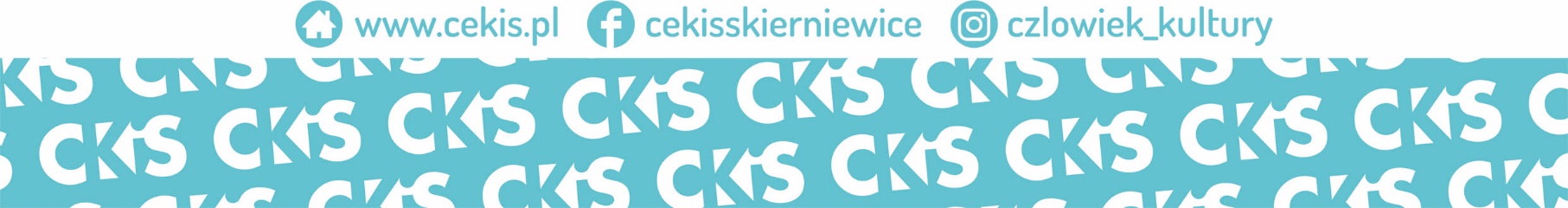 Regulamin wycieczkiUczestnicy wycieczki są zobowiązani do:zachowywania się w sposób zdyscyplinowany i kulturalny,stosowania się do poleceń, zakazów i nakazów wydawanych przez kierownika wycieczki, opiekunów lub przewodników,kulturalnego odnoszenia się do opiekunów, kolegów i innych osób.Uczestnicy wycieczki: przestrzegają przepisów ruchu drogowego i zachowują ostrożność na ulicach i w innych miejscach, w których może grozić jakiekolwiek niebezpieczeństwo, nie oddalają się od grupy bez wyraźnego zezwolenia opiekuna, informują opiekunów o jakichkolwiek sytuacjach niebezpiecznych mogących zagrażać życiu lub zdrowiu uczestników wycieczki.Zgłaszają opiekunowi wszelkie objawy złego samopoczucia,  bezwzględnie  przestrzegają zakazu picia alkoholu, palenia papierosów, zażywania środków odurzających, dostosowują się do regulaminów obowiązujących w odwiedzanych obiektach, dbają o czystość, ład i porządek w miejscach, w których przebywają,W razie wypadku uczestników wycieczki mają zastosowanie odpowiednio przepisy dotyczące postępowania w razie wypadków w placówkach publicznych. Zasady podczas wycieczki w stanie epidemii COVID-19a)	Uczestnikiem wycieczki nie może być osoba, która jest objęta kwarantanną    bądź świadoma przebywania (również bezobjawowego) choroby COVID-19.b)	Uczestnikiem wycieczki nie może być osoba, która w ciągu ostatnich 14 dni miała kontakt z osobą z potwierdzonym zakażeniem koronawirusem SARS-CoV-2.c)	Uczestnikiem wycieczki nie może być osoba, która przejawia następujące objawy chorobowe: katar, kaszel, gorączka, duszności, biegunka, wysypka, ból mięśni, ból gardła, utrata smaku czy węchu lub inne niepokojące objawy chorobowe.d)	Uczestnik zobowiązany jest posiadać stosowne wyposażenie ochronne (maseczka - obowiązkowo, rękawiczki według uznania).e)	Podczas wchodzenia do autokaru (każdorazowo) obowiązuje dezynfekcja rąk.f)	Podczas przejazdu, wszyscy uczestnicy mają obowiązek zakrywać usta i nos.h)	Obowiązek zakrywania ust i nosa, istnieje również w odwiedzanych obiektach, zgodnie z ich przepisami wewnętrznymi.i)	Należy zachowywać dystans społeczny 2 metrów, w sytuacji gdy usta i nos nie są zakryte.j)	Organizator zastrzega sobie prawo do przedstawienia danych osobowych wszystkich uczestników wycieczki państwowym organom i służbom sanitarnym, jeśli po jej zakończeniu, okaże się że jakikolwiek uczestnik jest nosicielem SARS-CoV-2, w czasie do 16 dni po zakończeniu wycieczki.Imię i nazwisko uczestnika 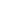 Wiek dziecka Telefon kontaktowy do rodzica/opiekuna1Oświadczam, że zapoznałam/em się z Regulaminem uczestnictwa w wycieczce oraz z Regulaminem organizacji zajęć artystycznych w Centrum Kultury i Sztuki w trakcie epidemii COVID - 192Wyrażam zgodę na przetwarzanie i nieodpłatne wykorzystanie wizerunku mojego dziecka* poprzez zamieszczanie zdjęć, filmików na stronie internetowej Centrum Kultury i Sztuki w Skierniewicach oraz stronach promujących Centrum Kultury i Sztuki.3Oświadczam, że zapoznałam/em się z treścią klauzuli informacyjnej dotyczącej przetwarzania danych osobowych – zgodnie z art. 13 ust. 1 i 2 Rozporządzenia Parlamentu Europejskiego i Rady (UE) 2016/679 z dnia 27 kwietnia 2016 r. w sprawie ochrony osób fizycznych w związku z przetwarzaniem danych osobowych i w sprawie swobodnego przepływu takich danych oraz uchylenia dyrektywy 95/46/WE (ogólne rozporządzenie o ochronie danych). 